REGULAMIN KONKURSU NA ZAKŁADKĘ DO KSIĄŻKI  „ZAKŁADKA DO DOBREGO ŚWIATA”ORGANIZATORZY: Młodzieżowy Dom Kultury nr 2 w Piekarach Śląskich,Miejska Biblioteka Publiczna im. T. Heneczka, Stowarzyszenie Aktywności Przeróżnych niemarudni.plTERMIN I MIEJSCE NADSYŁANIA/ PRZEKAZYWANIA PRAC: Termin do: 31.10.2018r.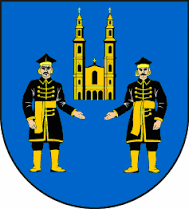 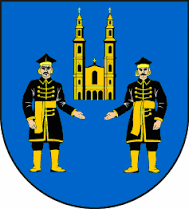 Młodzieżowy Dom Kultury nr 2, ul. Bytomska 15241-940 Piekary Śl. tel. 32/307 28 20, 575 020 252CELE KONKURSU:Zwrócenie uwagi na problemy globalne i lokalne oraz ich współzależności – zachęcenie do krytycznej refleksji  dotyczącej naszych nawyków w wybranych tematach: przede wszystkim problemu smogu oraz obecności nadmiernej ilości plastiku w naszym życiu, ale również innych obszarów tematycznych związanych z Celami Zrównoważonego Rozwoju*Zachęcenie do podjęcia działania i zmiany nawyków – w  kontekście własnego życia, naszego najbliższego otoczenia oraz światazachęcenie do zdobywania i przekazywania dalej wiedzy na  temat smogu i nadmiernej ilości plastiku w kontekście zmian klimatycznych oraz dbania o nasze najbliższe środowiskoNajlepsze prace wybrane przez jury konkursu będą wydrukowane w formie zakładek do książek i rozpowszechnianie wśród czytelników podczas Tygodnia Edukacji Globalnej (19 – 23.11.2018r.) przez wszystkie biblioteki szkolne oraz Miejską Bibliotekę Publiczną wraz z filiami w Piekarach Śląskich. Dla laureatów przewidziano nagrody książkowe.Technika: prace płaskie, technika dowolna: wszystkie techniki plastyczne tradycyjne lub grafika komputerowa. Prace mogą zawierać sam przekaz graficzny/ obraz lub przekaz graficzny/obraz plus tekst. Nie będą oceniane prace zawierające wyłącznie przekaz tekstowy.Wymiar prac: zakładki powinny być zaprojektowane w rozmiarze 210 x 60 mm.Oceniane będą: interpretacja tematu, skuteczność przekazu, estetyka, zgodność tematyczna.Termin i miejsce podsumowania konkursu:19.11.2018r. – Młodzieżowy Dom Kultury nr 2 w Piekarach Śląskich, godz. 18:00.WARUNKI UCZESTNICTWA:Zgłoszone prace powinny mieć charakter indywidualny, każdy z uczestników konkursu może zgłosić tylko jedną pracę. Prace zespołowe nie będą brane pod uwagę.Konkurs adresowany jest do wszystkich mieszkańców Piekar Śląskich, niezależnie od wieku. Prace oceniane będą w trzech kategoriach wiekowych:- dzieci do 12 lat- młodzież od 13 do 26 lat- dorośli powyżej 26 latOCENA PRAC: Zgłoszone do konkursu prace ocenia komisja powołana przez organizatorów. Zadaniem komisji sędziowskiej jest wyłonienie najlepszych prac w danej grupie wiekowej. Decyzja komisji sędziowskiej jest ostateczna.UWAGI KOŃCOWE:Do każdej pracy powinna być załączona karta zgłoszenia – zał. nr 1.Zgłoszenie pracy do konkursu jest równoznaczne z akceptacją regulaminu.*Więcej informacji na temat Celów Zrównoważonego Rozwoju znajdziecie tutaj: http://www.un.org.pl/ KARTA ZGŁOSZENIOWAKONKURS NA ZAKŁADKĘ DO KSIĄŻKI  „ZAKŁADKA DO DOBREGO ŚWIATA”Imię i nazwisko uczestnika konkursu:…………………………………………………………………………………………………………………………………………………………………………….Wiek:  ………………………………. Szkoła/placówka (jeśli pracę zgłasza szkoła): …………………………………………………………………………………………………………………………………………………………………………….Telefon kontaktowy do uczestnika konkursu lub placówki zgłaszającej uczestnika: …………………………………………………………………………………………………………………………………………………………………………….PODAJ 3 PROPOZYCJE DZIAŁAŃ INDYWIDUALNYCH LUB GRUPOWYCH/ AKCYJNYCH ZMIERZAJĄCYCH DO ZMIANY NAWYKÓW W KONTEKŚCIE ZANIECZYSZCZENIA POWIETRZA LUB NADMIERNEGO UŻYWANIA PLASTIKU (wypełnienie poniższych punktów jest obowiązkowe i jest przepustką do dopuszczenia pracy do oceny przez jury):1. ……………………………………………………………………………………………….................................................................…………………………………………………………………………………………………..................................................................2. ………………………………………………………………………………………………................................................................…………………………………………………………………………………………………..................................................................3. ………………………………………………………………………………………………................................................................………………………………………………………………………………………………….................................................................Zgody: Wyrażam zgodę na przetwarzanie moich danych osobowych/ danych osobowych mojej córki/ syna* na potrzeby związane w organizacją konkursu plastycznego „Zakładka do dobrego świata”. Podstawa prawna: Rozporządzenie Parlamentu Europejskiego i Rady (UE) 2016/679 z dnia 27 kwietnia 2016 r. w sprawie ochrony osób fizycznych w związku z przetwarzaniem danych osobowych i w sprawie swobodnego przepływu takich danych oraz uchylenia dyrektywy 95/46/WE oraz Ustawy z dnia 10 maja 2018 roku o ochronie danych osobowych (DZ.U z dnia 24.05.2018 poz.1000). Dane będą przetwarzane i przechowywane zgodnie z wymogami przez MDK 2 w Piekarach Śl. 								Podpis uczestnika konkursu lub rodzica: Wyrażam zgodę na umieszczanie zdjęć i informacji dotyczących udziału w konkursie „Zakładka do dobrego świata” (publikacja pracy plastycznej oraz imienia, nazwiska i wieku wykonawcy) na stronach internetowych i Facebooku organizatorów oraz partnerów projektu w celu promocji i upowszechniania projektu (MDK 2 w Piekarach Śląskich, Miejska Biblioteka Publiczna w Piekarach Śląskich, Fundacja Edukacja dla Demokracji – grantodawca oraz Urząd Miasta w Piekarach Śląskich i Radio Piekary. 								Podpis uczestnika konkursu lub rodzica:*niepotrzebne skreślićPowyższą kartę zgłoszenia udziału w konkursie prosimy wypełnić czytelnie !!!Załącznik nr 1 do regulaminu konkursu plastycznegoOświadczenie o nieodpłatnym przeniesieniu majątkowych praw autorskich na Organizatora KonkursuJako opiekun prawny autora pracy konkursowej zgłoszonej do konkursu plastycznego „Zakładka do dobrego świata”, wykonanej przez .................................................................................................................... (imię i nazwisko uczestnika), zwanej dalej „utworem”, oświadczam, że jestem uprawniony do przeniesienia majątkowych praw autorskich do utworu w zakresie wskazanym w niniejszym oświadczeniu. Jako opiekun prawny przenoszę nieodpłatnie (w momencie podpisania oświadczenia) na Organizatora konkursu – Stowarzyszenie Aktywności Przeróżnych z siedzibą w Katowicach, przy ul. Fliegera 6/9 – autorskie prawa majątkowe do utworu w zakresie: a) utrwalania i zwielokrotniania utworu w części lub w całości, tj. wytwarzania egzemplarzy utworu bez względu na zastosowaną technikę, w tym technikę drukarską, reprograficzną, zapisu magnetycznego oraz cyfrową, liczby i wielkość nakładu,b) obrotu oryginałem utworu albo jego egzemplarzami, tj. wprowadzania do obrotu, najmu, użyczenia oryginału lub jego egzemplarzy, publicznego udostępniania utworu, rozpowszechniania, wystawiania, wyświetlania również w formie cyfrowej lub drogą elektroniczną, wykorzystania utworu w części lub w całości w wydawnictwie książkowym, kalendarzu wielo- lub jednoplanszowym, publikacjach elektronicznych, c) praw pokrewnych z zastrzeżeniem obowiązku ujawnienia nazwiska autora, do czego Organizator jest upoważniony.Jako opiekun prawny autora utworu gwarantuję, że utwór jest autorstwa mojego podopiecznego i że w związku z wykonaniem utworu i przeniesieniem majątkowych praw autorskich i praw zależnych na Organizatora konkursu nie naruszam w żaden sposób praw osób trzecich.Jako opiekun prawny autora utworu wyrażam zgodę na przetwarzanie danych osobowych mojego podopiecznego dla potrzeb niezbędnych dla realizacji przedmiotowego konkursu w zakresie wyłonienia zwycięzcy i przyznania nagrody, zgodnie z Ustawa z dnia 10 maja 2018 r. o ochronie danych osobowych (Dz. U. 2018, poz. 1000).				……………………………………………………………Data i czytelny podpis prawnego opiekuna autora utworu